Texas School for the Blind and Visually ImpairedOutreach Programswww.tsbvi.edu | 512-454-8631 | 1100 W. 45th St. | Austin, TX 78756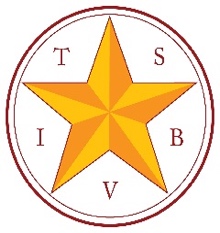 Goals and Objectives for Magnifier TrainingAdapted from: Cowan, C. & Shepler, R. (2000). Activities and games for teaching children to use monocular telescopes. In F. M. D’Andrea and C. Farrenkopf (Eds.) Looking to Learn: Promoting Literacy for Students with Low Vision (pp. 137-161). New York, AFB Press.Goal: The student will demonstrate skills for magnifier maintenance. Objective:  The student will: hold the magnifier properly. communicate the purpose of the device. clean the magnifier appropriately. assume responsibility for the magnifier. store the magnifier in a convenient location for quick retrieval. initiate use of the magnifier. Goal: The student will demonstrate skills for the use of magnifier usage. Objective:  The student will: position self for optimal viewing. stabilize the reading material / object. stabilize the hand using the magnifier. adjust the head-to-lens distance. coordinate the hand, head, and eye movements specific to the type of magnifier. use the magnifier to read on a flat surface. read a variety of print formats.  track at a speed which allows for reading commensurate with reading level. develop stamina for the duration of an age-or grade-appropriate assignment. use the magnifier to read textbooks. use the magnifier to read class handoutsselect the appropriate magnifier for the task. use the magnifier for non-print activities.